PsychologyMrs. Stiman jstiman@hartdistrict.org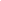 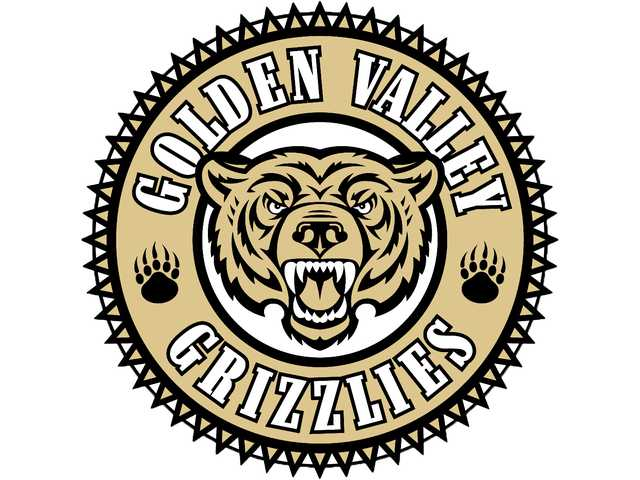 Mission Statement Golden Valley High School:The mission of Golden Valley High School is to provide all students with a comprehensive education that prepares them for post-secondary success in a global 21st century society.Golden Valley High School Student Learning Outcomes: Our graduates will be:Critical thinkers who communicate effectively, problem solve efficiently and utilize technology appropriately.Globally-minded citizens who use their knowledge, skills and unique talents to contribute to their community while demonstrating respect for self and others.Successful learners who demonstrate a mastery of Common Core State Standards in preparation for the 21st century workplace.Psychology is a one semester elective course designed for students who would like to explore human nature from a combined cultural-biological viewpoint.  Basic terms, concepts and principles of psychology are introduced as well as contradicting viewpoints as to how these basic factors can be interpreted.  Topics such as emotion, experience, meaning, perception, learning, behavior, personality and self-concept are reviewed through discussion, lecture, introspection, journal writing, observation, case studies, handouts, textbook, movies and projects.  It is expected that students electing this course would be willing to make a strong individual preparation in order to share their ideas, and on occasion, engage in group learning tasks.  A major goal of the course is to expand our basic curiosity to a point where we can make legitimate evaluative statements about socially significant behavior and the psychological implications for issues now confronting society.TextbookThe district-approved Psychology  textbook (listed below) will remain be our core text. However, we will be using numerous supplementary resources including additional books, document readers, databases, and websites.  Myers' Psychology for AP Second EditionClassroom ExpectationsI expect my classroom to be a respectful and safe learning environment for everyone.Respect others and classroom materials.Use academic, classroom-appropriate language.Leave cell phones off and put away unless it is being used for an academic purpose and approved by the teacher.Communicate needs.Complete work on time.Arrive to class on time, prepared, and ready to work.Recommended SuppliesSpiral-bound notebook: college-ruledCollege-ruled paperPensPencilsGradesCourse grade will be computed on a total-point basis. Grades will be based on the following categories:Homework:			 10-20 points per assignmentClasswork:			 10-20 points per assignmentProjects:			 50-100 points per assignmentParticipation/Discussion: 	 25-100 points for semesterUnit Assessments:		 60-100 points per examFinal Exam:			 150 points*The number of assignments and points are subject to change at teacher’s discretion.  The following scale will be used:	A	90-100%	B	80-89%	C	70-79%	D	60-69%	F	59% and belowLate Work PolicyStudents are expected to complete all assignments on time.  Completing assignments on time is imperative to student success in this course.  Students who fail to turn in assignments when they are due will have the opportunity to turn in late work for the unit for 50% credit only and will only be accepted up until the test for that unit.   **Late projects will be docked 1 letter grade per day the project is late.Academic HonestyCheating on any assignment will not be tolerated. Cheating includes, but is not limited to plagiarism, copying from another student’s paper (including homework), allowing someone to copy your paper, or any type of communication during a test.  If a student is caught cheating, an automatic zero will be given on that assignment, and the appropriate district guidelines, regarding disciplinary action, will be followed.InterventionOnce grades have been calculated after the first grading period, those students with overall grades below a C (70%) will be invited to teacher’s office hours for extra help to improve grade.  Program. Details on intervention will be provided in class. VideosVideos are key resources to our Psychology curriculum. Each unit will highlight a number of video clips connected to the content. In this class, we will not be watching videos unless they are specifically related to what we are learning and students will be using videos to enhance their understanding. It is important that students are aware that there is an educational purpose to all the videos they watch, even those that are humorous. Students will take notes on ALL videos viewed in class. In most cases, their teacher will provide them with key questions to focus their attention as they watch. If you have questions or concerns regarding this video policy, please contact your teacher as soon as possible.Contact InformationIf you have questions, please do not hesitate to contact me.  The best way to reach me is by email: jstiman@hartdistrict.org.  If a student has a question regarding homework, please do not assume that I will be checking my home email after 8:00 PM.  I can also be reached by phone at (661) 298-8140 ext. 1211.  My conference period is Period 2: 8:00- 9:00 AM.Acceptable Use Policy for Electronic Devices We will be allowing students the option of using a cell phone or tablet as a personal learning device (PLD) as a means to enhance their education. In addition, students will regularly be using the computer lab and laptop cart for technology-based learning.The purpose of this policy is to ensure that students recognize, to quote from Spiderman, “with great power comes great responsibility.” The power to use technology in the classroom and in the computer labs carries with it a responsibility to use it appropriately. Technology is also constantly changing so it is possible that during the course of the year, additional rules regarding the use of PLDs and computers may become part of this policy. Every student is expected to follow all guidelines, written or orally given, and to demonstrate responsible and ethical behavior.General Usage (this policy applies to devices used in the classroom and the school computers)Student use of a PLD must at all times support instructional activities in the classroom. Students are expected to use their technology devices in a professional manner, in a way that supports the educational mission of our classroom and of the school.Games, music, or other entertainment on a PLD or school computer is prohibited in the classroom and our labs.The use of any electronic device for photography, audio recording, or video recording is prohibited unless such activity is explicitly approved in each instance of use by your teacher.Personal communications via a PLD are prohibited unless explicitly approved by your teacher for educational purposes.All audio must be muted and headphones are prohibited during instructional time unless such activity is explicitly approved in each instance of use by your teacher for educational purposes.There are times when use of PLDs during class time will be permitted, and other times when it is not.  If your teacher or a guest teacher asks a student to put his/her PLD away, the student must comply immediately and without question.Use of a cell phone/tablet as a PLD is completely optional and all students in my class can complete all assignments with or without a PLD.  Students who choose to use their cell phones/tablets as a PLD in the classroom assume all liability for its use.  Standard text message and data rates apply.  Neither your teacher, Golden Valley High School, nor the William S. Hart Union High School District shall be held responsible for cell phone charges, or if the device is lost, stolen or damaged.Students are responsible for any damage they cause to a school computer. Students are expected to sit in their assigned computer lab seats (or use their assigned laptop) and report any technology issues before beginning their own work. Failure to do so will result in the student being held responsible for any damage.PLD use shall be permitted only when your teacher is in the classroom.  When there is another teacher or substitute teaching the class, no electronic devices of any kind are permitted.Consequences of Misuse of Personal Learning DeviceIf a student fails to comply with these guidelines, the privilege of using a PLD may be suspended for the remainder of the grading period or permanently.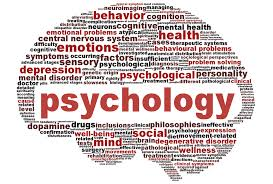 Golden Valley High SchoolClass Syllabus Contract2016-2017Please review the course syllabus provided in class. We will be reviewing the course at Back-to-School Night on Tuesday, August  30th, so parents are strongly encouraged to attend.By signing this you understand and agree to follow your Psychology teacher’s guidelines and expectations during the 2016-2017 school year. You also agree that you are aware of and approve the video policy. Finally, by signing below you acknowledge that you have read the Acceptable Use Policy. You understand that a student is assuming the risk of using their PLD in the classroom and that failure to comply with the policy will results in a student losing technology privileges. Additional disciplinary action may be taken if it is deemed necessary.  Print Student Name:  ______________________________________________	Period:  ___________Student Signature:  _______________________________________________	Date:  _____________Print Parent Name:  _______________________________________________Parent Signature:  ________________________________________________	Date:  _____________Please list any other information that would be important for me to know in order to help make this a successful semester for you (for example, you have difficulty seeing from the back of the room, you prefer to sit in the front/back, you have family commitments outside of school that may prevent you from completing your work, or any other information you think may be helpful).__________________________________________________________________________________________________________________________________________________________________________________________Please sign and return this page by Tuesday, August 16.  